Ольга Земцова: Окружающий мир. Издательство: Махаон. Серия: РазвивайкаТолстенькая добротная книга (64 с.) с цветными иллюстрациями. На каждой странице – 1 задание и небольшие разъяснения для родителей. Хорошее пособие для расширения представлений дошкольников об окружающем мире и для развития речи. Часть заданий рассчитана на читающих детей. Есть задания, где нужно угадать слово и вписать пропущенные буквы. Думаю, подойдёт для занятий с детьми от 5 лет.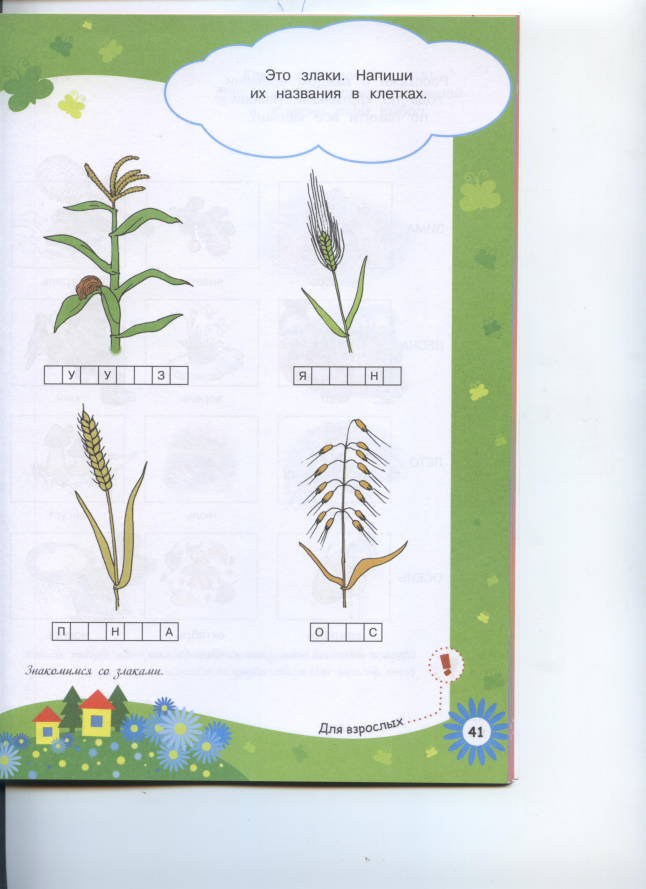 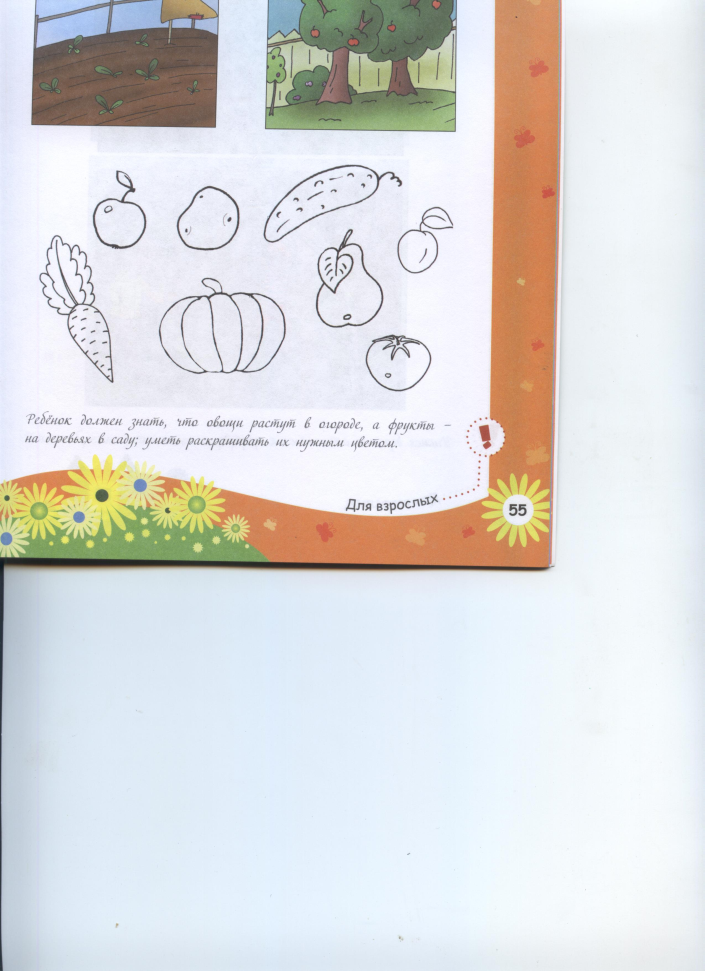 4. Рабочая тетрадь дошкольника. Прописи. Штриховка и дорисовка. Издательство: Стрекоза. Серия: Рабочая тетрадь дошкольникаРабочая тетрадь для подготовки руки письму. На одной страничке – одно задание. Все иллюстрации чёрно-белые. Тетрадь включает задания такого типа: заштрихуй по образцу, обведи и раскрась, дорисуй узор. Тетрадь доступна по цене. Однако чёрно-белые картинки и повторяющиеся задания через некоторое время могут наскучить ребёнку. Возможно, имеет смысл чередовать занятия в этой тетрадке с занятиями в других пособиях.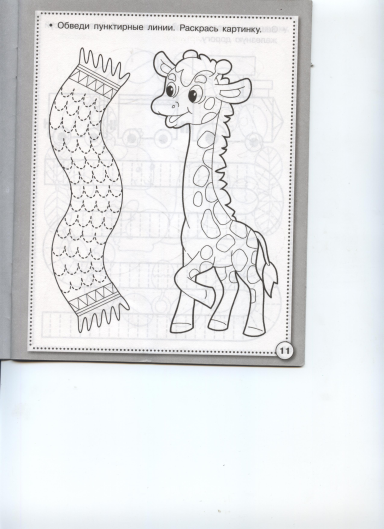 Подготовка к письму. Тетрадь для рисования. Солнечные ступеньки. Издательство: Кировская областная типографияДоступная по цене рабочая тетрадь. Постепенное нарастание сложности узоров. Чёткие образцы, белые странички, глаза не устают, работать с тетрадкой очень приятно. Хорошее пособие для занятий с ребёнком.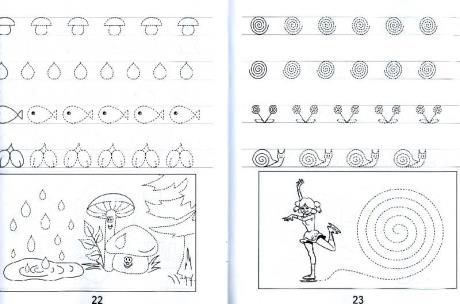 